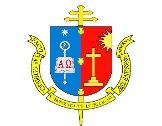   FACULDADE CATÓLICA DE BELÉM – FACBELRodovia BR 316, Km 6, S/Nº, Tel./Fax: (091) 3255-2324        E-mail: institutodomvicentezico@gmail.comPLANO DE ENSINOANO/SEMESTRE: 2020/2sem.01 – IDENTIFICAÇÃO:CURSO: Bacharelado em FilosofiaDISCIPLINA: Filosofia Geral II – Teodiceia     PROFESSOR: Dr. Pe. Helio FronczakTURMA: FIL04MA SÉRIE/SEMESTRE: 2o semestre CARGA HORÁRIA: Total (teórica): 80 h/a / Semanal: 04 h/aCRÉDITOS: 0402 – EMENTA: O curso pretende proporcionar ao estudante o nexo entre a Ontologia geral (estudo dos entes enquanto entes) e a Metafísica Especial (estudo da causa última da existência dos entes: Deus); e oferece uma suficiente exposição histórica e teorética dos principais temas relativos às provas filosóficas da existência de Deus, da compreensão metafísica da sua natureza e do seu agir ad extra (a criação do mundo). Além da exposição dos diferentes argumentos da disciplina, são também previstas sessões de discussão na forma de “seminário” para aprofundamento de temas de particular relevância da disciplina (as demonstrações racionais da existência de Deus).03 – OBJETIVOS DA DISCIPLINA (habilidades e competências):3.1 Geral: Apresentar os principais temas da disciplina, partindo da visão clássica da ontologia aristotélico-tomista, mostrando as diferenças entre os vários modos filosóficos de abordar a realidade. 3.2 Específicos: Apresentar, de modo aprofundado, o estudo da causa última da existência dos entes: Deus); e oferecer uma suficiente exposição histórica e teorética dos principais temas relativos às provas filosóficas da existência de Deus, da compreensão metafísica da sua natureza e do seu agir ad extra (a criação do mundo). 04 – CONTEÚDO PROGRAMÁTICO:1. O problema filosófico de Deus hoje2. A colocação epistemológica da teologia filosófica (O específico da TF) 3. O agnosticismo e o ateísmo 4. Os principais argumentos “a priori” para demonstrar a existência de Deus5. Os principais argumentos “a posteriori” para demonstrar a existência de Deus 6. O tema do nome “mais próprio” de Deus: O Ser Subsistente 7. A principais características da realidade divina: simplicidade, unidade, inteligibilidade e bondade absoluta 8. A infinitude de Deus, e a Sua imutabilidade dinâmica, eternidade e imensidão9. “Deus-Amor” criador e providente: a inteligência, a vontade e a onipotência divina.10. Os “traços” divinos da transcendência e da personalidadeObs.: Os temas 3, 4, 5, são tratados no seminário temático da disciplina.05 – METODOLOGIA:Aulas expositivas do conteúdo e grupos de estudo de textos fundamentais para a compreensão dos temas tratados. (Neste semestre as aulas serão on-line seguindo a plataforma que será oferecida brevemente pela Faculdade Católica). Durante o curso se prevê um "Seminário temático" no qual cada grupo de alunos (5-6) apresenta – por escrito ao professor e oralmente à classe – um argumento relacionado à disciplina. Os argumentos do seminário são propostos pelo professor no primeiro mês do curso.Os textos utilizados nas aulas serão distribuídos gradualmente, além de uma apostila do professor entregue no início do curso.  06 – RECURSOS DIDÁTICOS:Textos acadêmicos e didáticos para uso em sala de aula com exercícios diversificados. Roteiros para estudo dirigido. Roteiro/orientação de pesquisa teórico-bibliográfica.07 – PROCEDIMENTOS DE AVALIAÇÃO:7.1. CritériosLinguagem clara e coerente (sequência lógica das ideias);Fundamentação teórica.7.2. Procedimentos avaliativos (avaliação continuada)Seminários temáticos;Reflexões e debates em sala de aula;Estudos Dirigidos.08 – BIBLIOGRAFIA:8.1 BÁSICA BATTISTA MONDIM, Quem é Deus?: elementos de teologia filosófica, Paulus, 1997.FABRO C., Deus, Editora Herder, SP, 67.JUAN ANTONIO ESTRADA, A Impossível Teodiceia - A crise da fé em Deus e o problema do mal, Editora: Paulinas, SP, 2004.8.2 BIBLIOGRAFIA COMPLEMENTAR:ARISTÓTELES, Metafísica, AQUINO, T., Suma Teológica, CORETH E., Deus no pensamento filosófico, Edições Loyola, SP, 2009GIORGIO PENZO – ROSINO GIBELLINI (Organização), Deus na Filosofia do Século XX, Edições Loyola, SP, 1998J. FERRATER MORA, Dicionário de Filosofia, Edições Loyola, SP, 2001PERIÓDICOS ESPECIALIZADOS:Estes serão indicados oportunamente, no decorrer do curso.PROFESSOR: Pe. Helio Fronczak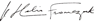 ASSINATURA:  DATA: 14/agosto/2020